  МКОУ «Уцмиюртовская СОШ»Единый  республиканский урок        «Терроризму- нет!»Провела  кл. рук. 5а класса Махмудова П.О. 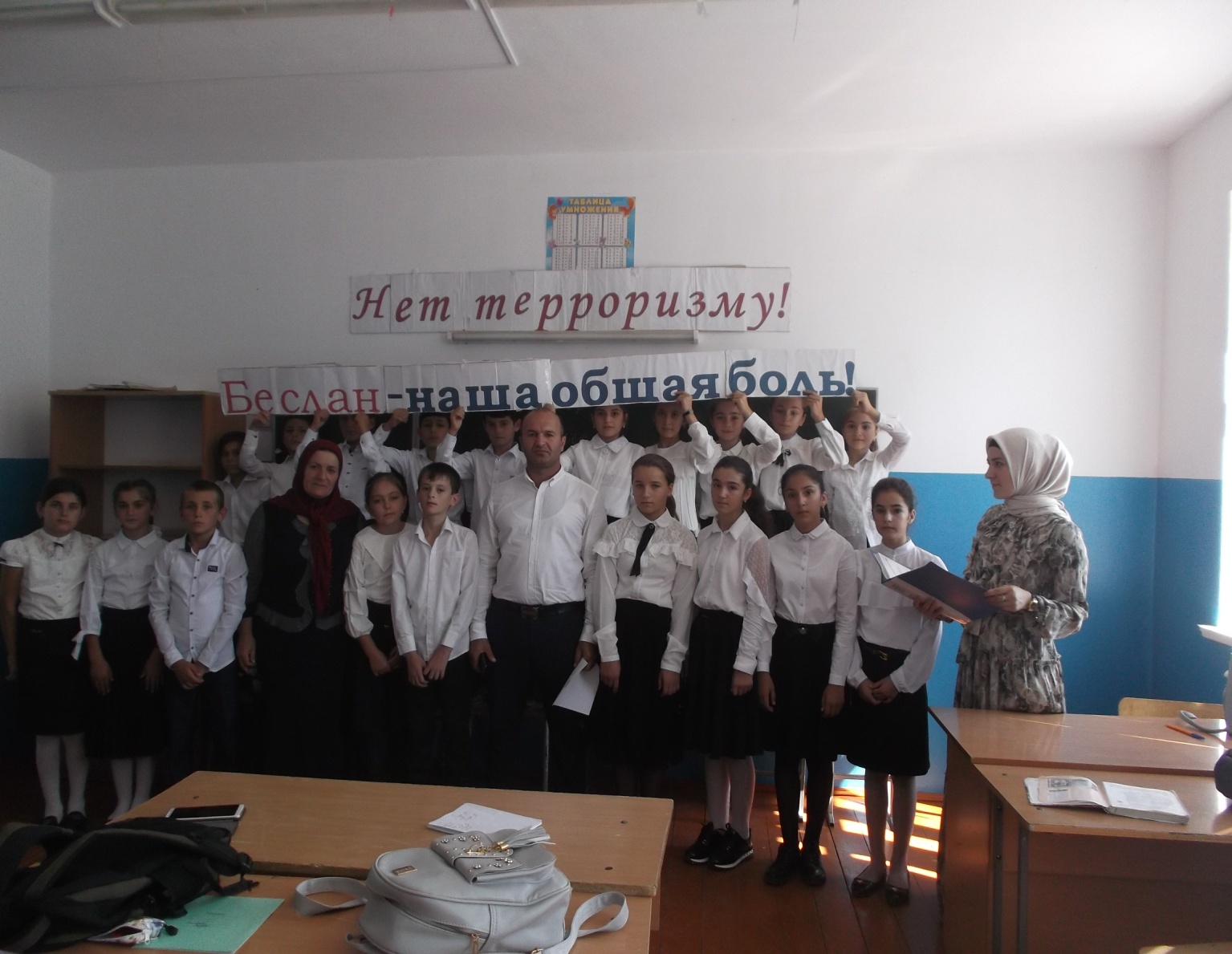 Зам. директора по ВР в ст. классах  УСОШ   Омарова П.М.                                                                                                                             03.09.2019г.